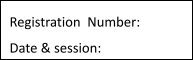 ST. JOSEPH’S UNIVERSITY, BENGALURU -27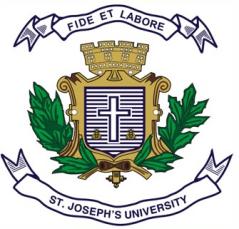 B.A – SOCIOLOGY I SEMESTER SEMESTER EXAMINATION: OCTOBER 2023(Examination conducted in November /December 2023)SO 1221: Changing Social Institutions in India  (For Current Batch only)Time: 2 Hours	Max Marks: 60This paper contains One printed page and Three partsPART-AI.Answer any Two of the following in one page each:                                               5X2=101.What is feminisation at work?2.Write a note on Cohabitation with examples.3.Write any two problems of single parent with examples.            ORWrite a note on DE-schooling perspective.                                                       PART-BII. Answer any Two of the following in two full pages each:                                    10x2=20 4. Explain the changes in care-giving of elderly people in India.5. Explain the changing structure of Joint Family system in India with examples.6. “Education is one kind of socialization process” Elaborate.                                                      PART-CIII. Answer any Two of the following in three full pages each:                                15x2=307. Define Kinship and analyse the contemporary kinship issues in India.8. Explain the challenges of regionalism, fundamentalism, militancy with reference to India. 9. Analyse the outsourcing opportunities with regards to employment in India.                                 *************************************************************************SO1221_B_23